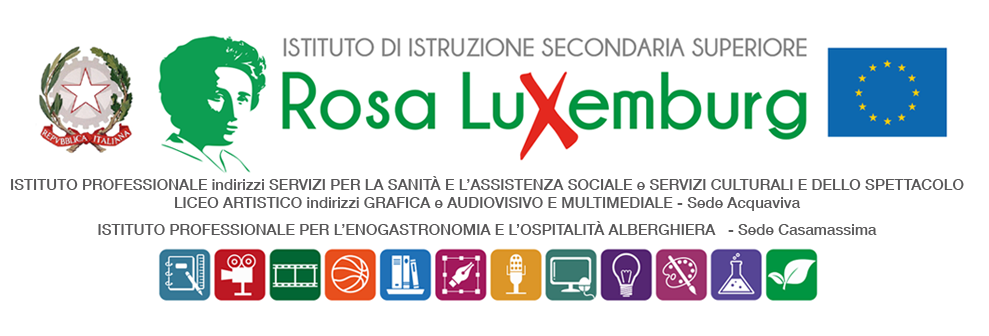 Studenti minorenni AUTORIZZAZIONE DEI GENITORIIl/La sottoscritto/a…………………………………………………………………...…………………. genitore dell’alunno/a………………………………………………………..frequentante la classe……………….. indirizzo………………………. AUTORIZZAil/la proprio/a  figlio/a partecipare alle riprese del progetto BAMPCINEMA - un solo frame dall’Adriatico al Tirreno Tirreno che si terranno a Acquaviva delle Fonti nelle seguenti date e orari:8 marzo: dalle 12.10 alle 14.00 accompagnati dalla prof.ssa Scarati;9 marzo: dalle 9.00 alle 11.00 accompagnati dalla prof.ssa Scarati;                dalle 11.00 alle 15.00 accompagnati dalla prof.ssa Petragallo.Al termine delle attività, gli studenti faranno regolarmente rientro alle proprie residenze. Il sottoscritto, con la presente, esonera la scuola da ogni responsabilità riguardo all’incolumità delle persone e delle cose e al comportamento degli alunni. Dichiara di assumersi le responsabilità (art. 2048 del Codice Civile) derivanti da inosservanza da parte del/la proprio/a figlio/a delle disposizioni impartite dagli insegnanti e da cause indipendenti dall’organizzazione scolastica. Data……………………. Firma del genitore ………………………………………